AMAZONIZANDO EN ROMAZona de los archivos adjuntosVista previa del vídeo AMAZONIZANDO EM ROMA - Sínodo para a Amazônia de YouTube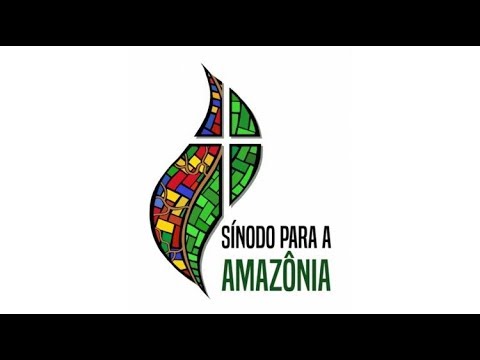 https://youtu.be/jUvmeaGKlbo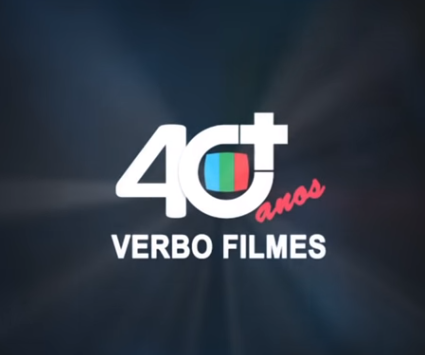 